3. Ντεκάρτ 3: Ο δυϊσμόςΤα τρία στάδια της αμφιβολίας1.Αισθήσεις2.Ύπαρξη εξωτερικών πραγμάτων3.Μαθηματικές προτάσεις (σαφείς και διακριτές ιδέες)Αποκατάσταση βεβαιότηταςCogito  res cogitansΘεός (γνωσιοθεωρητική απόδειξη) σαφείς και διακριτές ιδέες (απόρριψη της υπόθεση του δαίμονα)Το πρόβλημα του καρτεσιανού κύκλουΤο πρόβλημα της πλάνηςΗ έλλειψη είναι στέρησηΟι λόγοι του Θεού αδιόρατοιΗ άγνοια δεν είναι πλάνηΟ νους συναινεί στις σαφείς και διακριτές ιδέεςΗ θέληση είναι ελεύθερη να συναινέσει ή όχι στις υπόλοιπεςΗ αποχή από την κρίσηΜαθηματικές αλήθειες: Το παράδειγμα του τριγώνουΔιάκριση ουσίας και ύπαρξηςΟντολογική απόδειξηΈννοια (ουσία) ---> ΎπαρξηΚαντΥπάρχουν εν γένει εξωτερικά πράγματα, αν και δεν τα προσλαμβάνουμε πάντα ορθάΩφέλιμα και βλαβεράRes cogitans και res extensaΟι δύο υποστάσειςΕλευθερία και αναγκαιότηταΧριστιανισμός και μοντέρνα επιστήμηΗ σημασία της οντολογικής απόδειξηςΎπαρξη της σκέψης - Σκέψη της ουσιαστικής ύπαρξηςύπαρξη της ουσίας (της res extensa εν γένει)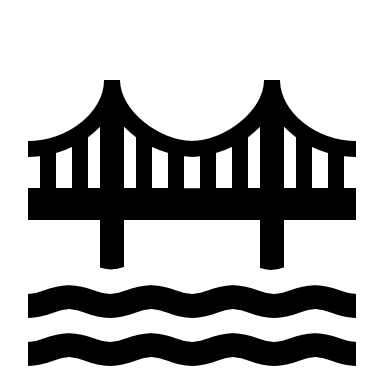 Άλλα προβλήματαΤο πρόβλημα της διαιρετότηταςΤο πρόβλημα της αλληλεπίδρασης των δύο υποστάσεωνΤο κωνάριοΣπινόζα